COMMONWEAL TH OF MASSACHUSETTS BOARD OF REGISTRATION IN NURSING250 Washington Street, Room 3C Boston, MA 02108And Via ZoomWednesday, November 8, 2023 9:00 am 12 Hours I (UTC-04:00) Eastern Time (US & Canada) Event address for attendees:https://us06web.zoom.us/j/84 I394259 I 9Join by Phone:+1-602-333-0032 US Toll+1-888-270-9936 US Toll FreeAccess code: 247716Minutes of the Regularly Scheduled Board MeetingWednesday, November 8, 2023Board Members Present In Room 3CNoneBoard Members Present Via Audio Or VideoL. Kelly, DNP, RN, CNP, ChairpersonA. Alley, MSN, RN, Vice ChairpersonK.A. Barnes, JD, RPhK. Crowley, DNP, RNM. Harty, LPNA. Joseph, MDM. McAuliffe, DNP, RNJ. Monagle, PhD, RND. Nikitas, BSN, RNR. Reynolds, PhD, MSN, RNL. Wu, MBA, RNBoard Members Not PresentL. Keough, PhD, RN, CNPV. Percy, MSN, RNA. Sprague, BS, RNStaff Present In Room 3CP. Scott, Licensing CoordinatorL. Bermudez, Program Coordinator 1S. Gaun, Office Support Specialist IStaff Not PresentM. Jardonnet, JD, Board CounselK. Jones, Probation Compliance OfficerG. Velez Rivera, MBA, SARP Monitoring CoordinatorStaff Present Via Audio Or VideoH. Cambra, JD, RN, Acting Executive DirectorL. HiIIson, PhD, MSN, RN, Assistant Director for Policy and ResearchH. Engman, JD, Chief Board CounselL. Worley, JD, Board CounselM. Bresnahan, JD, Board CounselS. Waite, DNP, RN, Nursing Education CoordinatorNovember 8, 2023 Regular Session Board Meeting Minutes(to be Approved 12/13/2023)	Page 1 of 14H. Caines Robson, MSN, RN, Nursing Education Coordinator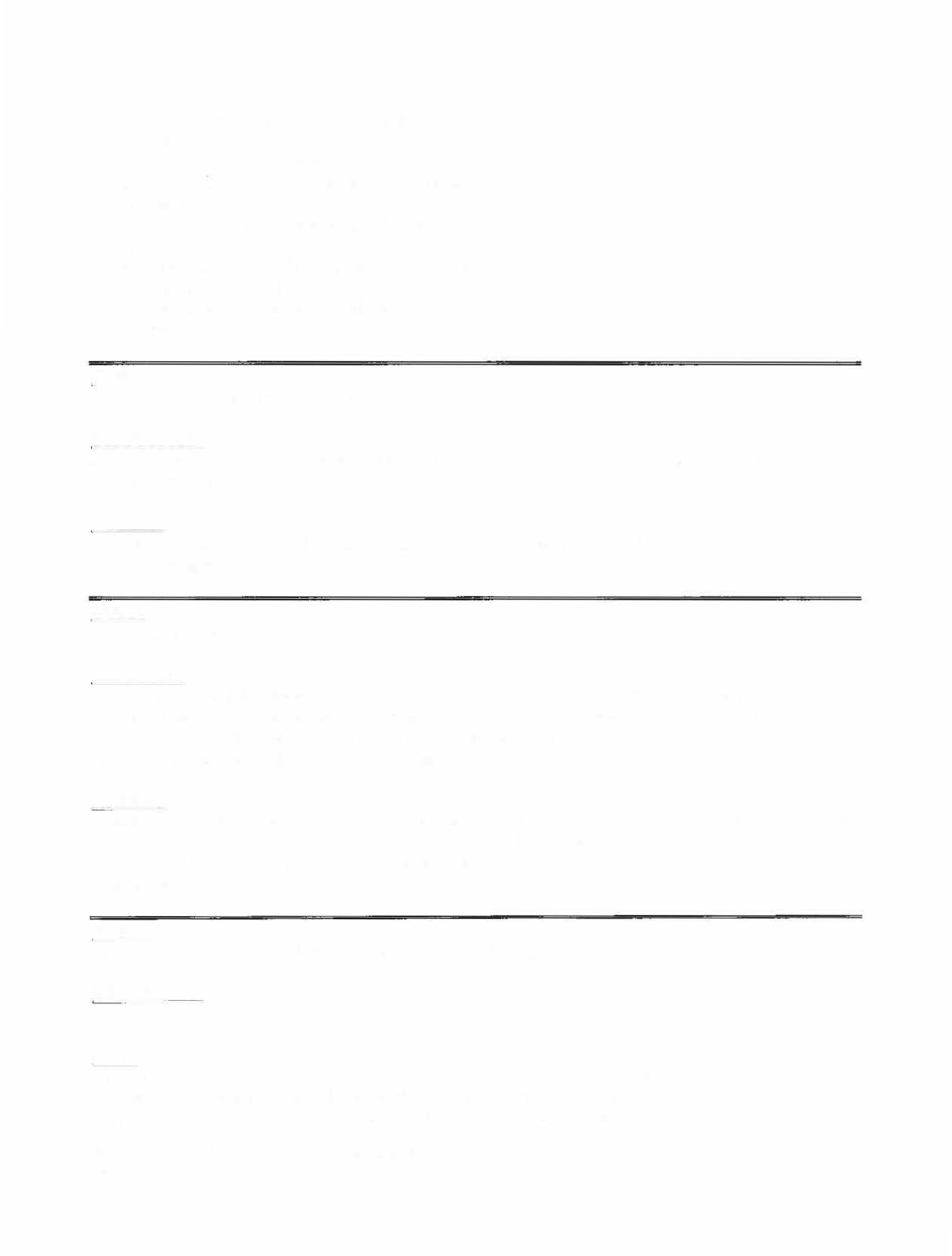 P. McNamee, MS, RN, Nursing Practice CoordinatorC. DeSpirito, JD, BSN, RN, Complaint Resolution CoordinatorA. Hallowell, BSN, RN, Complaint Resolution CoordinatorL. Almeida, RN, Nursing Investigations SupervisorM. Waksmonski, MSN, RN, SARP CoordinatorE. Conlon, SARP Monitoring CoordinatorL. Ferguson, ParalegalTOPIC:Call to Order & Determination of QuorumDISCUSSION:L. Kelly confirmed by roll call that a quorum of the Board members was present and announced that the meeting was being recorded.ACTION:At 9:06 a.m., L. Kelly, DNP, RN, CNP, Chairperson, called the November 8, 2023 Regularly Scheduled Board Meeting to order.TOPIC:Approval of AgendaDISCUSSION:L. Bermudez noted that there are two (2) Good Moral Character policies in the Strategic Development and Evaluation Agenda Section X. L. Bermudez noted Agenda Item X. A. 2. Proposed Good Moral Character Policy 17-01 Board Delegation for Good Moral Character and X. A. 2. Proposed Good Moral Character Policy 00-0 I Determination of Good Moral Character Compliance.ACTION:Motion by L. Kelly, seconded by A. Alley, and voted by roll call with A. Alley, K.A. Barnes, K. Crowley,M. Harty, A. Joseph, L. Kelly, M. McAuliffe, J. Monagle, D. Nikitas, R. Reynolds, and L. Wu unanimously in favor to approve the Agenda as revised.Motion carries.TOPIC:Approval of Board Minutes for the October 11, 2023 Meeting of the Regularly Scheduled Board MeetingDISCUSSION:None.ACTION:Motion by L. Kelly, seconded by A. Alley, and voted by roll call with A. Alley, K.A. Barnes, K. Crowley,M. Harty, A. Joseph, L. Kelly, M. McAuliffe, J. Monagle, and R. Reynolds in favor to accept the Minutes of the October 11, 2023 Regularly Scheduled Board Meeting as presented.November 8, 2023 Regular Session Board Meeting Minutes(to be Approved 12/13/2023)	Page 2 of 14D. Nikitas and L. Wu abstained. Motion carries.TOPIC: Reports, Announcements and Administrative Matters AnnouncementsDISCUSSION:H. Cambra announced to the Board Members that L. Hillson sent out a Doodle Poll for Board Members to complete regarding availability for an additional Board Meeting during the month. H. Cambra stressed the importance of Board Members signing up for Complaint Committee Meetings to ensure there is quorum.K. Crowley asked if there is a different Doodle Poll being sent other than the one (1) sent on October 21, 2023. L. Hillson stated that there will be no additional poll sent out as the October 21, 2023 was for November. L. Kelly asked Board Members if they received the poll, and many affirmed they did.C. DeSpirito stated she will be sending out Complaint Committee sign-ups for 2024 to Board Members within the next week.ACTION:So noted.TOPIC: SARPActivity ReportDISCUSSION:M. Waksmonski was available for questions.ACTION:So noted.TOPIC: ProbationStaff Action Report - NoneDISCUSSION:None.ACTION:None.TOPIC: ProbationRequest for Termination of Probation/Stayed Probation - NoneDISCUSSION:None.ACTION:None.TOPIC: ProbationRequest for Notice of Violation and Further Discipline - NoneDISCUSSION:None.ACTION:None.TOPIC: Practice Coordinator Staff ReportDISCUSSION:P. McNamee was available for questions.ACTION:So noted.TOPIC: EducationNursing Education Staff Report - NoneDISCUSSION:None.ACTION:None.TOPIC: Education244 CMR 6.03(2) Nursing Education Programs Eligible for Approval - Out of State Programs Excelsior University AAS program - Represented by Attorney C. Vaughan via Zoom AudioDISCUSSION:S. Waite summarized her previously distributed memorandum and attached exhibits to the Board.K. Crowley asked for clarification on the recommendation regarding reciprocity eligibility for Licensees and on eligibility requirements for initial licensure by examination.L. Kelly asked S. Waite how long the Board has been discussing Excelsior University, and S. Waite stated since March of 2023 in which the regulations changed for program accreditation, and the program's curriculum did not meet those requirements.K. Crowley asked if the school is supposed to require approval before accepting students from Massachusetts, and S. Waite stated that since the program is online, Massachusetts residents would travel to New York to complete their clinicals.K. Crowley asked that educational background is reviewed alongside the passing of the NCLEX when Licensees are applying for reciprocity in Massachusetts, and S. Waite confirmed.L. Kelly voiced concern at the lack of in-person clinical hours offered by Excelsior University. L. Kelly added that this can put patients at risk and K. Crowley added that a large population of patients is not addressed. J. Monagle also voiced concern on the lack of opportunity for evaluation as well.J. Monagle stated that although the program is lacking, the students should still be allowed to take the NCLEX. L. Kelly added that student and patient safety is of utmost importance.L. Kelly voiced concern on the cut-off date of acceptance of June I, 2025 for Excelsior students via reciprocity and initial licensure by examination may be too long of a timeframe. K. Crowley agreed due to the standard review process that is done at the time of application for licensure.L. Kelly voice concern that Massachusetts residents who are enrolled in the program did so under the impression that it was an accepted nursing program, and that extra time is to allow these students to complete their program. K. Crowley asked when the program accepts students, and S. Waite stated that admissions are three (3) times a year and the program runs on four (4) semesters. L. Kelly asked S. Waite if it was possible for Excelsior to provide a list of enrolled students from Massachusetts, ask Excelsior to remove Massachusetts from their website, and cap admissions so students are aware that Massachusetts does not recognize Excelsior as an accepted nursing education program. K. Crowley added that only current enrolled students should be allowed to apply for licensure, and L. Kelly stated that the Board does not have jurisdiction to prevent students from enrolling in the program, but those students would not be approved for licensure. K.A. Barnes asked if Excelsior should announce that the program is no longer approved by Massachusetts. S. Waite stated that it will be added to the mass.gov website as an unapproved program. J. Monagle asked for clarification on denying reciprocity applications, and K.A. Barnes clarified that it will be decided by graduation date.ACTION:Motion by K. Crowley, seconded by R. Reynolds, and voted by roll call with A. Alley, K.A. Barnes,K. Crowley, M. Harty, A. Joseph, L. Kelly, M. McAuliffe, J. Monagle, D. Nikitas, R. Reynolds, and L. Wu unanimously in favor to:Find that Excelsior College AAS program does not maintain standards substantially the same asthose required for approval of a nursing education program in Massachusetts.Applicants applying for licensure through reciprocity before June I, 2025 will be eligible to be licensed in Massachusetts if they meet all other eligibility requirements.Students currently enrolled and complete the program before June I, 2025 that are currently enrolled will be eligible for Licensure in Massachusetts if they meet all other licensure requirements.Require Excelsior College to remove from their website that Massachusetts has approvedapplicants.Place Excelsior College on our website as an unapproved nursing education program. Motion carries.Break from 10:00 a.m. to 10:12 a.m. due to Technical IssuesTOPIC:Determination of QuorumDISCUSSION:L. Kelly confirmed by roll call that a quorum of the Board members was present.ACTION:So noted.TOPIC: Education244 CMR 6.05 (3) (b) Annual ReportsBlue Hills Regional Technical Practical Nurse - Represented by Program Coordinator D. Theodore via Zoom AudioDISCUSSION:H. Caines Robson summarized her previously distributed memorandum and attached exhibits to the Board.D. Theodore stated the lower admissions in 2020 was a result of the COVID-19 pandemic and the school traditionally admits 56 students. D. Theodore further clarifies that the completion rate was slightly different than reported, at 67% and not 65%. Of the seven (7) students who withdrew, two (2) returned to the program.ACTION:Motion by R. Reynolds, seconded by K. Crowley, and voted by roll call with A. Alley, K.A. Barnes,K. Crowley, M. Harty, A. Joseph, L. Kelly, M. McAuliffe, J. Monagle, D. Nikitas, R. Reynolds andL. Wu unanimously in favor to:Accept the Program's 244 CMR 6.07(3) Program Change report for increase in admissions and that the program has provided evidence that there are sufficient resources to support the increase and a Program Change report for decrease in completion rate and that the program has provided a sufficient plan to address.Determine Compliance with 244 CMR6.05(3)(c).Continue Full Approval Status at this time. Motion carries.TOPIC: Education244 CMR 6.05 (3) (b) Annual ReportsBunker Hill Community College AON - Represented by Interim Director of Nursing J. Verstreken, joined by the Program Chair C. Winger and Clinical Coordinator S. Blackwood via Zoom Audio and VideoDISCUSSION:H. Caines Robson summarized her previously distributed memorandum and attached exhibits to the Board.J. Verstreken stated that there are 154 hours of clinical in the course NUR220, and only 47% percent of the specialty clinical experiences are replaced by simulations, which totals just 7% of the overall clinical experience. J. Verstreken added that both placements for NUR220 are in acute care facilities.ACTION:Motion by L. Kelly, seconded by R. Reynolds, and voted by roll call with A. Alley, K.A. Barnes,K. Crowley, M. Harty, A. Joseph, L. Kelly, M. McAuliffe, J. Monagle, D. Nikitas, R. Reynolds andL. Wu unanimously in favor to:Determine compliance to 244 CMR 6.05 (3) (b) and 6.04 (4) (b) (4).2. Continue Full Approval status at this time. Motion carries.TOPIC: Education244 CMR 6.05 (3) (b) Annual ReportsCape Cod Community College AON - Represented by Director of Nursing Education A. Kilcoyne via Zoom Audio and VideoDISCUSSION:H. Caines Robson summarized her previously distributed memorandum and attached exhibits to the Board.ACTION:Motion by K. Crowley, seconded by R. Reynolds, and voted by roll call with A. Alley, K.A. Barnes,K. Crowley, M. Harty, A. Joseph, L. Kelly, M. McAuliffe, J. Monagle, D. Nikitas, R. Reynolds, andL. Wu unanimously in favor to:	Accept the Program's 244 CMR 6.07(3) Program Change report for increase in admissions and that the program has provided evidence that there are sufficient resources to support the increase.Determine Compliance with 244 CMR6.05(3)(c).Continue Full Approval Status at this time. Motion carries.TOPIC: Education244 CMR 6.07 Board Approval of Specific Nursing Education Program ChangeMGHIHP ABSN -Represented by Associate Dean and BORN Program Administrator R. Hill via Zoom Audio and VideoDISCUSSION:S. Waite summarized her previously distributed memorandum and attached exhibits to the Board.ACTION:Motion by L. Kelly, seconded by R. Reynolds, and voted by roll call with A. Alley, K.A. Barnes,K. Crowley, M. Harty, A. Joseph, L. Kelly, M. McAuliffe, D. Nikitas, R. Reynolds, and L. Wu unanimously in favor to:I.	Accept the Program's 244 CMR 6.07(3) Program Change report for Curriculum Change for theABSN option.2. Continue Full Approval Status at this time.J. Monagle recused.Motion carries.TOPIC: Education244 CMR 6.07 Board Approval of Specific Nursing Education Program ChangeMGHIHP DE- Represented by Associate Dean and BORN Program Administrator R. Hill via Zoom Audio and VideoDISCUSSION:S. Waite summarized her previously distributed memorandum and attached exhibits to the Board.ACTION:Motion by L. Kelly, seconded by K. Crowley, and voted by roll call with A. Alley, K.A. Barnes,K. Crowley, M. Harty, A. Joseph, L. Kelly, M. McAuliffe, D. Nikitas, R. Reynolds, and L. Wu unanimously in favor to:Accept the Program's 244 CMR 6.07(3) Program Change report for Curriculum Change for the Direct Entry Master's program.Continue Full Approval Status at this time.J. Monagle recused.Motion carries.TOPIC: Education244 CMR 6.08 Noncompliance with the Standards for Nursing Education Program Approval Simmons University ABSN - Represented by School of Nursing Chair and Pre-Licensure Program Administrator C. Kapaale, joined by Dean H. Shlosser via Zoom Audio and VideoDISCUSSION:H. Caines Robson summarized her previously distributed memorandum and attached exhibits to the Board.K. Crowley asked if the process was followed, how the preceptor was missed during assignment, how long the rotation was underway upon discovery, and how long the student was with the preceptor after discovery. C. Kapaale stated the process guidelines didn't specifically state the one (I) year requirement and they have rectified the issue in their system to flag if they have less than one (I) year. C. Kapaale further clarifies that the discovery happened past the point of midterms, about three (3) weeks, and the Preceptor was working under a qualified faculty member who was not on campus at that time.ACTION:Motion by L. Kelly, seconded by K. Crowley, and voted by roll call with A. Alley, K.A. Barnes,K. Crowley, M. Harty, A. Joseph, L. Kelly, M. McAuliffe, J. Monagle, D. Nikitas, R. Reynolds, andL. Wu unanimously in favor to:Accept the Program's response to Complaint No. TRG 22257.Determine compliance with 244 CMR 6.08(1)(f). Motion carries.TOPIC: Education2023 NCLEX Performance Statistical Reports Explanation ofNCLEX DATA Reports2023 Q2 NCLEX Summary of MA Graduates Regardless of State ofLicensure 2023 Q2 MA Licensure Candidates Regardless of State of Education2023 Q3 NCLEX Summary of MA Graduates Regardless of State ofLicensure 2023 Q3 NCLEX Summary of MA Graduates Regardless of State ofLicensureDISCUSSION:H. Caines Robson was available for questions.L. Kelly stated that the NCLEX pass rates were within the NCSBN estimates, and H. Caines Robson confirmed and added that the Next-Gen NCLEX questions went live in Quarter 2.ACTION:So noted.TOPIC: Requests for License Reinstatement - NoneDISCUSSION:None.ACTION:None.TOPIC: Strategic Development, Planning and Evaluation Presentation / ReportProposed Advisory Ruling 23-03 RNs Performing LARC ProceduresDISCUSSION:P. McNamee was available for questions.L. Kelly voiced support of the Advisory Ruling, as it is important that contraceptives are available and accessible to women in a timely fashion.ACTION:Motion by L. Kelly, seconded by K. Crowley, and voted by roll call with A. Alley, K.A. Barnes,K. Crowley, M. Harty, A. Joseph, L. Kelly, M. McAuliffe, J. Monagle, D. Nikitas, R. Reynolds, andL. Wu unanimously in favor to accept the Proposed Advisory Ruling as distributed. Motion carries.TOPIC: Strategic Development, Planning and Evaluation Presentation I ReportProposed Good Moral Character Policy 17-01 Board Delegation for Good Moral CharacterDISCUSSION:H. Cambra summarized her previously distributed memorandum and attached exhibits to the Board.ACTION:Motion by K. Crowley, seconded by L. Kelly, and voted by roll call with A. Alley, K.A. Barnes,K. Crowley, M. Harty, A. Joseph, L. Kelly, M. McAuliffe, J. Monagle, D. Nikitas, R. Reynolds, andL. Wu unanimously in favor to accept the Proposed Good Moral Character Policy 17-01 Board Delegation for Good Moral Character.Motion carries.TOPIC: Strategic Development, Planning and Evaluation Presentation / ReportProposed Good Moral Character Policy 00-0 I Determination of Good Moral Character ComplianceDISCUSSION:H. Cambra summarized her previously distributed memorandum and attached exhibits to the Board.ACTION:Motion by L. Kelly, seconded by K. Crowley, and voted by roll call with A. Alley, K.A. Barnes,K. Crowley, M. Harty, A. Joseph, L. Kelly, M. McAuliffe, J. Monagle, D. Nikitas, R. Reynolds, andL. Wu unanimously in favor to accept the Proposed Good Moral Character Policy 00-01 Determination of Good Moral Character Compliance changes.Motion carries.TOPIC: Strategic Development, Planning and Evaluation Topics for Next AgendaDISCUSSION:None.ACTION:So noted.TOPIC:G.L. c. 112, s. 65C SessionDISCUSSION:None.ACTION:Motion by L. Kelly, seconded by A. Alley, and voted by roll call with A. Alley, K.A. Barnes, K. Crowley,M. Harty, A. Joseph, L. Kelly, M. McAuliffe, J. Monagle, D. Nikitas, R. Reynolds, and L. Wu unanimously in favor to convene the G.L. c. 112, s. 65C Session at 11:31 a.m.G.L. c. 112, s. 65C Session 11:31 a.m. to 12:48 p.m.TOPIC:Adjudicatory SessionDISCUSSION:None.ACTION:Motion by L. Kelly, seconded by A. Alley, and voted by roll call with A. Alley, K.A. Barnes, K. Crowley,M. Harty, A. Joseph, L. Kelly, M. McAuliffe, J. Monagle, D. Nikitas, R. Reynolds, and L. Wu unanimously in favor to convene the Adjudicatory Session at 12:51 p.m. to deliberate on proposed final decisions and orders, and rulings on pending adjudicatory matters.Adjudicatory Session 12:51 p.m. to 12:57 p.m.TOPIC:G.L. c.30A, §21 Executive SessionDISCUSSION:None.ACTION:Motion by L. Kelly, seconded by A. Alley, and voted by roll call with A. Alley, K.A. Barnes, K. Crowley,M. Harty, A. Joseph, L. Kelly, M. McAuliffe, D. Nikitas, R. Reynolds, and L. Wu unanimously in favor to convene the Executive Session at I :2 I p.m. as per Purpose One of G.L. c.30A, §21 (a)( 1).G.L. c. 30A, § 21 Executive Session 1:21 p.m. to 5:29 p.m.TOPIC:AdjournmentDISCUSSION:None.ACTION:Motion by L. Kelly, seconded by A. Alley, and voted by roll call with A. Alley, K.A. Barnes, M. Harty,A. Joseph, L. Kelly, M. McAuliffe, J. Monagle, D. Nikitas, and L. Wu unanimously in favor to adjourn the meeting at 5:30 p.m.Minutes of the Board's November 8, 2023, Regularly Scheduled Meeting were approved by the Board on December I 3, 2023.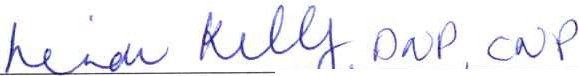 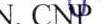 ChairpersonBoard of Registration in NursingAgenda with exhibits list attached.Commonwealth of Massachusetts Board of Registration in NursingNotice of the Regularly Scheduled Meeting Regular SessionAnd Via Zoom250 Washington Street Conference Room 3C Boston, Massachusetts 02108Wednesday, November 8, 2023 9:00 am I 2 Hours I (UTC-04:00) Eastern Time (US & Canada) Event address for attendees:https://us06web.zoom.us/j/84139425919Join by Phone:+1-602-333-0032 US Toll+1-888-270-9936 US Toll FreeAccess code: 247716Wednesday, November 8, 2023KEY: The Items highlighted in yellow were deferred from 10/11/23 Board Meeting.PRELIMINARY AGENDA AS OF 10/27/23 S·00pmIf you need reasonable accommodations in order to participate in the meeting, contact the DPH ADA Coordinator Erin Bartlett at erin.bartlett2@mass.gov in advance of the meeting. While the Board will do its best to accommodate you, certain accommodations may require distinctive requests or the hiring of outside contractors and may not be available if requested immediately before the meeting.VI.PROBATIONProbation Staff Action Report - NoneTermination of Probation/Stayed Probation - NoneRequest for Notice of Violation and Further Discipline - NoneVII.PRACTICEPractice Coordinator Staff ReportReportPMVIII.EDUCATIONNursing Education Staff Report - None244 CMR 6.03(2) Nursing Education Programs Eligible for Approval - Out of State ProgramsExcelsior University AAS program244 CMR 6.05 (3) (b) Annual ReportsBlue Hills Regional Technical Practical NurseBunker Hill Community College AONCape Cod Community College AON244 CMR 6.07 Board Approval of Specific Nursing Education Program ChangeMGHIHPABSNMGHIHP DE244 CMR 6.08 Noncompliance with the Standards for Nursing Education Program ApprovalSimmons University ABSN2023 NCLEX Performance Statistical ReportsExplanation of NCLEX DATA Reports2023 Q2 NCLEX Summary of MA Graduates Regardless of State of Licensure2023 Q2 MA Licensure Candidates Regardless of State of EducationC.  2023 Q3 NCLEX Summary of MA GraduatesRegardless of State of Licensured. 2023 Q3 NCLEX Summary of MA Graduates Regardless of State of LicensureEDUCATIONNursing Education Staff Report - None244 CMR 6.03(2) Nursing Education Programs Eligible for Approval - Out of State ProgramsExcelsior University AAS program244 CMR 6.05 (3) (b) Annual ReportsBlue Hills Regional Technical Practical NurseBunker Hill Community College AONCape Cod Community College AON244 CMR 6.07 Board Approval of Specific Nursing Education Program ChangeMGHIHPABSNMGHIHP DE244 CMR 6.08 Noncompliance with the Standards for Nursing Education Program ApprovalSimmons University ABSN2023 NCLEX Performance Statistical ReportsExplanation of NCLEX DATA Reports2023 Q2 NCLEX Summary of MA Graduates Regardless of State of Licensure2023 Q2 MA Licensure Candidates Regardless of State of EducationC.  2023 Q3 NCLEX Summary of MA GraduatesRegardless of State of Licensured. 2023 Q3 NCLEX Summary of MA Graduates Regardless of State of LicensureMemoSWEDUCATIONNursing Education Staff Report - None244 CMR 6.03(2) Nursing Education Programs Eligible for Approval - Out of State ProgramsExcelsior University AAS program244 CMR 6.05 (3) (b) Annual ReportsBlue Hills Regional Technical Practical NurseBunker Hill Community College AONCape Cod Community College AON244 CMR 6.07 Board Approval of Specific Nursing Education Program ChangeMGHIHPABSNMGHIHP DE244 CMR 6.08 Noncompliance with the Standards for Nursing Education Program ApprovalSimmons University ABSN2023 NCLEX Performance Statistical ReportsExplanation of NCLEX DATA Reports2023 Q2 NCLEX Summary of MA Graduates Regardless of State of Licensure2023 Q2 MA Licensure Candidates Regardless of State of EducationC.  2023 Q3 NCLEX Summary of MA GraduatesRegardless of State of Licensured. 2023 Q3 NCLEX Summary of MA Graduates Regardless of State of LicensureMemo MemoHCR HCREDUCATIONNursing Education Staff Report - None244 CMR 6.03(2) Nursing Education Programs Eligible for Approval - Out of State ProgramsExcelsior University AAS program244 CMR 6.05 (3) (b) Annual ReportsBlue Hills Regional Technical Practical NurseBunker Hill Community College AONCape Cod Community College AON244 CMR 6.07 Board Approval of Specific Nursing Education Program ChangeMGHIHPABSNMGHIHP DE244 CMR 6.08 Noncompliance with the Standards for Nursing Education Program ApprovalSimmons University ABSN2023 NCLEX Performance Statistical ReportsExplanation of NCLEX DATA Reports2023 Q2 NCLEX Summary of MA Graduates Regardless of State of Licensure2023 Q2 MA Licensure Candidates Regardless of State of EducationC.  2023 Q3 NCLEX Summary of MA GraduatesRegardless of State of Licensured. 2023 Q3 NCLEX Summary of MA Graduates Regardless of State of LicensureMemoHCREDUCATIONNursing Education Staff Report - None244 CMR 6.03(2) Nursing Education Programs Eligible for Approval - Out of State ProgramsExcelsior University AAS program244 CMR 6.05 (3) (b) Annual ReportsBlue Hills Regional Technical Practical NurseBunker Hill Community College AONCape Cod Community College AON244 CMR 6.07 Board Approval of Specific Nursing Education Program ChangeMGHIHPABSNMGHIHP DE244 CMR 6.08 Noncompliance with the Standards for Nursing Education Program ApprovalSimmons University ABSN2023 NCLEX Performance Statistical ReportsExplanation of NCLEX DATA Reports2023 Q2 NCLEX Summary of MA Graduates Regardless of State of Licensure2023 Q2 MA Licensure Candidates Regardless of State of EducationC.  2023 Q3 NCLEX Summary of MA GraduatesRegardless of State of Licensured. 2023 Q3 NCLEX Summary of MA Graduates Regardless of State of LicensureMemoSWEDUCATIONNursing Education Staff Report - None244 CMR 6.03(2) Nursing Education Programs Eligible for Approval - Out of State ProgramsExcelsior University AAS program244 CMR 6.05 (3) (b) Annual ReportsBlue Hills Regional Technical Practical NurseBunker Hill Community College AONCape Cod Community College AON244 CMR 6.07 Board Approval of Specific Nursing Education Program ChangeMGHIHPABSNMGHIHP DE244 CMR 6.08 Noncompliance with the Standards for Nursing Education Program ApprovalSimmons University ABSN2023 NCLEX Performance Statistical ReportsExplanation of NCLEX DATA Reports2023 Q2 NCLEX Summary of MA Graduates Regardless of State of Licensure2023 Q2 MA Licensure Candidates Regardless of State of EducationC.  2023 Q3 NCLEX Summary of MA GraduatesRegardless of State of Licensured. 2023 Q3 NCLEX Summary of MA Graduates Regardless of State of LicensureMemoSWEDUCATIONNursing Education Staff Report - None244 CMR 6.03(2) Nursing Education Programs Eligible for Approval - Out of State ProgramsExcelsior University AAS program244 CMR 6.05 (3) (b) Annual ReportsBlue Hills Regional Technical Practical NurseBunker Hill Community College AONCape Cod Community College AON244 CMR 6.07 Board Approval of Specific Nursing Education Program ChangeMGHIHPABSNMGHIHP DE244 CMR 6.08 Noncompliance with the Standards for Nursing Education Program ApprovalSimmons University ABSN2023 NCLEX Performance Statistical ReportsExplanation of NCLEX DATA Reports2023 Q2 NCLEX Summary of MA Graduates Regardless of State of Licensure2023 Q2 MA Licensure Candidates Regardless of State of EducationC.  2023 Q3 NCLEX Summary of MA GraduatesRegardless of State of Licensured. 2023 Q3 NCLEX Summary of MA Graduates Regardless of State of LicensureMemoHCREDUCATIONNursing Education Staff Report - None244 CMR 6.03(2) Nursing Education Programs Eligible for Approval - Out of State ProgramsExcelsior University AAS program244 CMR 6.05 (3) (b) Annual ReportsBlue Hills Regional Technical Practical NurseBunker Hill Community College AONCape Cod Community College AON244 CMR 6.07 Board Approval of Specific Nursing Education Program ChangeMGHIHPABSNMGHIHP DE244 CMR 6.08 Noncompliance with the Standards for Nursing Education Program ApprovalSimmons University ABSN2023 NCLEX Performance Statistical ReportsExplanation of NCLEX DATA Reports2023 Q2 NCLEX Summary of MA Graduates Regardless of State of Licensure2023 Q2 MA Licensure Candidates Regardless of State of EducationC.  2023 Q3 NCLEX Summary of MA GraduatesRegardless of State of Licensured. 2023 Q3 NCLEX Summary of MA Graduates Regardless of State of LicensureReportHCREDUCATIONNursing Education Staff Report - None244 CMR 6.03(2) Nursing Education Programs Eligible for Approval - Out of State ProgramsExcelsior University AAS program244 CMR 6.05 (3) (b) Annual ReportsBlue Hills Regional Technical Practical NurseBunker Hill Community College AONCape Cod Community College AON244 CMR 6.07 Board Approval of Specific Nursing Education Program ChangeMGHIHPABSNMGHIHP DE244 CMR 6.08 Noncompliance with the Standards for Nursing Education Program ApprovalSimmons University ABSN2023 NCLEX Performance Statistical ReportsExplanation of NCLEX DATA Reports2023 Q2 NCLEX Summary of MA Graduates Regardless of State of Licensure2023 Q2 MA Licensure Candidates Regardless of State of EducationC.  2023 Q3 NCLEX Summary of MA GraduatesRegardless of State of Licensured. 2023 Q3 NCLEX Summary of MA Graduates Regardless of State of LicensureReportHCREDUCATIONNursing Education Staff Report - None244 CMR 6.03(2) Nursing Education Programs Eligible for Approval - Out of State ProgramsExcelsior University AAS program244 CMR 6.05 (3) (b) Annual ReportsBlue Hills Regional Technical Practical NurseBunker Hill Community College AONCape Cod Community College AON244 CMR 6.07 Board Approval of Specific Nursing Education Program ChangeMGHIHPABSNMGHIHP DE244 CMR 6.08 Noncompliance with the Standards for Nursing Education Program ApprovalSimmons University ABSN2023 NCLEX Performance Statistical ReportsExplanation of NCLEX DATA Reports2023 Q2 NCLEX Summary of MA Graduates Regardless of State of Licensure2023 Q2 MA Licensure Candidates Regardless of State of EducationC.  2023 Q3 NCLEX Summary of MA GraduatesRegardless of State of Licensured. 2023 Q3 NCLEX Summary of MA Graduates Regardless of State of LicensureReportHCREDUCATIONNursing Education Staff Report - None244 CMR 6.03(2) Nursing Education Programs Eligible for Approval - Out of State ProgramsExcelsior University AAS program244 CMR 6.05 (3) (b) Annual ReportsBlue Hills Regional Technical Practical NurseBunker Hill Community College AONCape Cod Community College AON244 CMR 6.07 Board Approval of Specific Nursing Education Program ChangeMGHIHPABSNMGHIHP DE244 CMR 6.08 Noncompliance with the Standards for Nursing Education Program ApprovalSimmons University ABSN2023 NCLEX Performance Statistical ReportsExplanation of NCLEX DATA Reports2023 Q2 NCLEX Summary of MA Graduates Regardless of State of Licensure2023 Q2 MA Licensure Candidates Regardless of State of EducationC.  2023 Q3 NCLEX Summary of MA GraduatesRegardless of State of Licensured. 2023 Q3 NCLEX Summary of MA Graduates Regardless of State of LicensureReportHCREDUCATIONNursing Education Staff Report - None244 CMR 6.03(2) Nursing Education Programs Eligible for Approval - Out of State ProgramsExcelsior University AAS program244 CMR 6.05 (3) (b) Annual ReportsBlue Hills Regional Technical Practical NurseBunker Hill Community College AONCape Cod Community College AON244 CMR 6.07 Board Approval of Specific Nursing Education Program ChangeMGHIHPABSNMGHIHP DE244 CMR 6.08 Noncompliance with the Standards for Nursing Education Program ApprovalSimmons University ABSN2023 NCLEX Performance Statistical ReportsExplanation of NCLEX DATA Reports2023 Q2 NCLEX Summary of MA Graduates Regardless of State of Licensure2023 Q2 MA Licensure Candidates Regardless of State of EducationC.  2023 Q3 NCLEX Summary of MA GraduatesRegardless of State of Licensured. 2023 Q3 NCLEX Summary of MA Graduates Regardless of State of LicensureReportHCRIX.REQUESTS FOR LICENSE REINSTATEMENT - NoneX.STRATEGIC DEVELOPMENT, PLANNING AND EVALUATIONPresentation I ReportProposed Advisory Ruling 23-03 RNs Performing LARC ProceduresProposed Good Moral Character PolicyTopics For Next AgendaProposed Advisory Ruling and Memo MemoPM TBDLUNCH BREAKXI.M.G.L. c. 112, § 65C SESSIONCLOSED SESSIONXII.M.G.L. c. 30A, § 18 ADJUDICATORY SESSIONCLOSED SESSIONXIII.EXECUTIVE SESSIONThe Board will meet in Executive Session as authorized pursuant to M.G.L. c.30A, § 21(a)(1) for the purpose of discussing the reputation, character, physical condition or mental health, rather than professional competence, of an individual, or to discuss the discipline or dismissal of, or complaints or charges brought against, a public officer, employee, staff member or individual.Specifically, the Board will discuss and evaluate the Good Moral Character and Massachusetts Department of Children and Families Cases as required for registration for pending applicants.Specifically, the Board will discuss and evaluate the reputation, character, physical condition or mental health, rather than professional competence, of licensees relevant to their petitions for license status change.Specifically, the Board will discuss and evaluate the reputation, character, physical condition or mental health, rather than professional competence, of licensees relevant to their compliance with the term of monitored licensed practice or participation in the Board's Substance Addiction Recovery Program.Approval of prior executive session minutes in accordance with M.G.L. c. 30A, § 22(1) for sessions held during the October 11, 2023 meeting.CLOSED SESSION5:00 p.m.XIV.ADJOURNMENTI